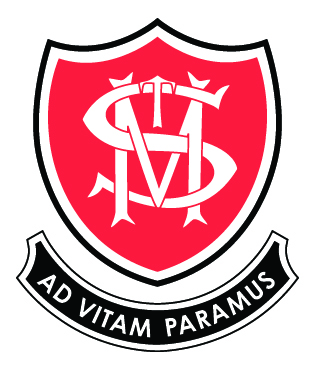 Junior Teacher (Maternity Cover) Job Description - St Margaret’s SchoolIntroduction:St Margaret’s school is looking for a Junior School teacher able to teach a range of subjects including English and Mathematics to Year 6, and English to Year 5BackgroundIn the Junior School below Year 4, most subjects are taught by each individual class’ form teacher, with the exception of French, PE, ICT and Music, which are taught by a subject specialist. From Year 4 other subjects such as Art and Geography are taken by specialists. Main ResponsibilitiesTeaching Junior Subjects to one or two Year groups, though almost exclusively Year 6To follow the school’s curriculum and assessment methodology (which are largely based on the National Curriculum)To assess prospective pupil applications To do at least one duty a week Core hours are 8:00am to 4:00pm, with one 8am duty for one week per year. Junior School teaching is between 9am and 3:15pm To attend staff meetings and parents’ evenings as required out of school hoursTo write reports for girlsTo contribute to ‘house’ and other whole school activities (e.g. sports day)  Occasional internal cover of absent staffIdeal CandidateThe ideal candidate should be experienced and/or qualified to teach Junior School subjectsHe or she will be empathetic to the girls and contribute to the school’s friendly, enthusiastic atmosphere. He or she should be familiar with the national curriculum and assessment methodologyThe school adopts a policy of supportive rigour when developing girls’ academic and extra-curricular performance. Small class sizes mean that teachers have the opportunity to pay close attention to their pupils and develop each girl’s skills.  A sense of warmth and having a caring outlook.Any other skills or subject expertise may be helpful. Other InformationLunch is provided by the schoolThe school has very low staff turnoverAll applicants will be required to undergo an enhanced DBS check. The salary will be paid on the Standard Scale, according to the scales applicable in Inner London.  A St Margaret’s allowance is paid in addition to this. SafeguardingThe school is committed to the safeguarding and welfare of children, and all staff at St Margaret’s are required to commit to the school’s safeguarding protocols and practice. 